Publicado en Ciudad de México, 8 de junio de 2018  el 11/06/2018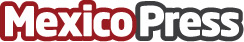 Españoles, mexicanos y colombianos listos para el Mundial de Rusia 2018 según un estudio de OfertiaEl 60% de los españoles seguirán el Mundial desde su televisión, y los colombianos (84%) y mexicanos (53%) desde internet. Más de la mitad de los españoles , colombianos  y mexicanos verán el Mundial de Rusia de 2018
Datos de contacto:Patricia Pallarés PlansManager de PR en Ofertia629520968Nota de prensa publicada en: https://www.mexicopress.com.mx/espanoles-mexicanos-y-colombianos-listos-para Categorías: Internacional Nacional Fútbol Televisión y Radio Consumo http://www.mexicopress.com.mx